PONEDELJEK, 11. 5.GEO 8. CV klepetalnico boste vstopili preko spodnje povezave. Dobimo se ob 10.00 uri.Danes naj bi svoje teme predstavili: ANA, MATEVŽ P. P., ZALA, LUKA, SVIT, NIKA, EMMA in KAROLINA. Predstavljali boste v takšnem vrstnem redu, kot ste napisani.  Verjetno čisto vsi ne boste na vrsti, tako da bom napovedala še en zoom za predstavitve, naslednji ponedeljek, 18. maja, ko je spet na urniku GEO.NIA in EMA, za vaju velja tako, kot smo se dogovorile.Ostali učenci pripravite zvezek in delovni zvezek.NAPOTKI ZA DELOV zvezek narišite preglednico po spodnjem vzorcu. Ob predstavitvah tem Latinske Amerike boste vanjo zapisali nekatere pomembne podatke in zanimivosti. Ne kopirajte jo, ker boste morda potrebovali več prostora, kot je predvideno tukaj.Lepo vas pozdravljam ,učiteljica AndrejaPozdravljeni, učenci!Danes bomo v spletni klepetalnici zoom nadaljevali s predstavitvami tem, ki ste jih opisovali v seminarski nalogi.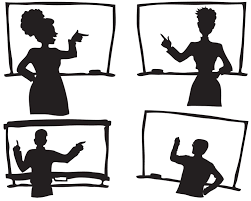 Join Zoom Meetinghttps://us04web.zoom.us/j/71998414265SREDNJA AMERIKAMEHIKASREDNJA AMERIKAKARIBSKO OTOČJESREDNJA AMERIKAMEDMORSKA AMERIKAJUŽNA AMERIKAANDIJUŽNA AMERIKAATAKAMAJUŽNA AMERIKAJEZERO TITICACAJUŽNA AMERIKAMACHU PICCHUJUŽNA AMERIKAKARIBSKO OTOČJEJUŽNA AMERIKATORNADI / CIKLONIJUŽNA AMERIKAVELEMESTAJUŽNA AMERIKAAMAZONKAJUŽNA AMERIKAŽIVALSTVO JUŽNE AMERIKEJUŽNA AMERIKAAFROAMERIČANIJUŽNA AMERIKABRAZILIJAJUŽNA AMERIKAPERU